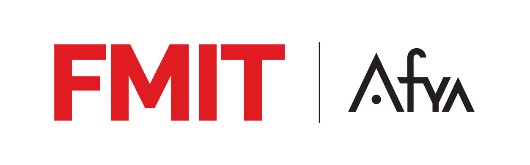 FORMULÁRIO DE SOLICITAÇÃO DE DISPENSA DE DEFESA DE TRABALHO DE CONCLUSÃO DO CURSO DE MEDICINAIlmo. Coordenador do Núcleo de desenvolvimento de Pesquisa – NUP, seguindo o Artigo 16 - § 8.o do Regulamento de TCC da FMIT venho solicitar a isenção de defesa de Trabalho de Conclusão de Curso do curso de Medicina da FMIT.INFORMAÇÕESNome(s), período(s)/ano(s):_________________________________________________________________________________________________________________________________________________________________Orientador(a)_____________________________________________________________________________Título artigo: _____________________________________________________________________________Nome do periódico:________________________________________________________________________IMPORTANTE.O professor/orientador deverá encaminhar ao e-mail do NUP (nup@fmit.edu.br) o presente formulário, preenchido e assinado e uma cópia da carta ou e-mail de aceite para publicação no periódico científico, versão in press ou artigo final.Para a classificação da nota, o professor deverá consultar o Quadro 1 - Critérios de classificação Qualis nas áreas de medicina e nota final TCC FMIT.Nota do TCC___________(100 pontos).Eu, professor(a) ____________________________________________________ declaro que as informações acima prestadas são verdadeiras, e assumo a inteira responsabilidade pelas mesmas.Itajubá, MG _____/______/202___Assinatura do(a) professora(a): ___________________________ORIENTAÇÃO Caro professor/pesquisador, selecione a área que representa o seu artigo: Medicina I, Medicina II e Medicina III e sua respectiva Classificação do Qualis Periódicos. A nota do TCC está descrita na coluna Nota TCC FMIT.Quadro 1 - Critérios de classificação Qualis nas áreas de medicina e nota final TCC FMITSchifini, L. R. C., & Rodrigues, R. S. (2020). Política de avaliação de periódicos nas áreas de medicina: impactos sobre a produção editorial brasileira. Perspectivas em Ciência da Informação, 24, 78-111.INFORMAÇÕESMedicina I: envolve programas multidisciplinares das ciências da saúde e com as especialidades clínicas em Oncologia, Cardiologia, Endocrinologia, Nefrologia, Pneumologia, Gastroenterologia e Hepatologia.Medicina II: atuação em Doenças Infeciosas e Parasitárias, Patologia, Pediatria, Neurologia, Psiquiatria/Saúde Mental, Radiologia, Hematologia, Reumatologia e Alergologia.Medicina III: área cirúrgica e Anestesiologia (CAPES, 2016).Importante. Caso o periódico não esteja na classificação do Qualis Periódicos – CAPES, utilize o Fator de Impacto (FI) ou indexações para a classificação e nota do TCC. Coordenação do NUP Qualis PeríódicosNotaTCC FMITMedicina IMedicina IIMedicina IIIClassificação 100A1 (FI ≥ 4,5) A1 (FI ≥ 4,2)A1 (FI ou CPD ≥ 4,4)Classificação 97A2 (> 3,22 ≤ 4,49)A2 (> 2,81 ≤ 4,199)A2 (≥ 3,11)Classificação 94B1 (> 2,2 ≤ 3,21)B1 (> 1,66 ≤ 2,809)B1 (≥ 2,1)Classificação 91B2 (> 1,1 ≤ 2,2)B2 (> 1 ≤ 1,659)B2 (≥ 1,03)Classificação 88B3 (> 0,5 ≤ 1,09)B3 (> 0,3 ≤ 0,999)B3 (≥ 0,001 ou PubMed)Classificação 85B4 (< 0,5 ou Scimago ou Scopus)B4 (> 0,001 e 0,299 ou Scimago, PubMed ou SciELO)B4 (SciELO)Classificação 82B5 (PubMed ou SciELO)B5 (Lilacs e Latindex)B5 (Lilacs)Classificação 79C (pelo menos duas indexações não informadas acima)C (pelo menos duas indexações não informadas acima)C (pelo menos duas indexações não informadas acima)Classificação 75Sem classificação (uma indexação não informada)Sem classificação (uma indexação não informada)Sem classificação (uma indexação não informada)